Impresso em: 07/08/2023 21:14:57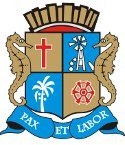 Matéria: EMENDA N 53 AO PL Nº 137/2022Autor: RICARDO MARQUESGoverno de Sergipe Câmara Municipal de AracajuReunião: 29 SESSÃO ExtraordináriaData: 11/08/2022Parlamentar	Partido	Voto	HorárioBINHOCÍCERO DO SANTA MARIA EMÍLIA CORRÊAFABIANO OLIVEIRA FÁBIO MEIRELES JOAQUIM DA JANELINHA LINDA BRASILPAQUITO DE TODOS PR. DIEGOPROF. BITTENCOURT PROFª. ÂNGELA MELO RICARDO MARQUES RICARDO VASCONCELOSSÁVIO NETO DE VARDO DA LOTÉRICA SHEYLA GALBASONECAANDERSON DE TUCAPMN PODEMOS PATRIOTA PP PODEMOSSOLIDARIEDADE PSOL SOLIDARIEDADE PPPDT PTCIDADANIA REDE PODEMOS CIDADANIA PSDPDTNÃO SIM SIM SIM NÃO NÃO SIM NÃO NÃO NÃO SIM SIM NÃO NÃO SIM NÃONão Votou13:47:2313:47:4613:47:3513:48:4613:47:4813:48:3713:47:1913:47:3513:48:2413:47:2013:47:1813:48:1413:48:2913:47:4713:47:2113:47:47NITINHODR. MANUEL MARCOS VINÍCIUS PORTOISACBRENO GARIBALDE EDUARDO LIMASGT. BYRON ESTRELAS DO MARPSD PSD PDT PDTUNIÃO BRASIL REPUBLICANOS REPUBLICANOSO Presidente não Vota Não VotouNão Votou Não Votou Não Votou Não Votou Não VotouTotais da Votação	Sim: 7Resultado da Votação: REPROVADONão: 9Abstenção: 0	Total de Votos Válidos: 16